ADRES DO KORESPONDENCJI (formularz wypełnij w języku polskim drukowanymi literami)Dane osobowe cudzoziemca:Proszę o kierowanie korespondencji w mojej sprawie pod adres:………………………………………………………………………..(data i czytelny podpis cudzoziemca)Podlaski Urząd Wojewódzki w Białymstoku15-213 Białystok, ul. Mickiewicza 3Oddział do Spraw Cudzoziemców i Rejestracji Zaproszeń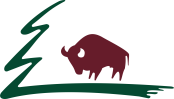 imię i nazwiskoobywatelstwodata urodzeniaadres do korespondencji   